Bitte ausfüllen (die Kästchen können durch Doppelklick angekreuzt werden oder die grauen Felder mit Text gefüllt werden)und zurücksenden an:	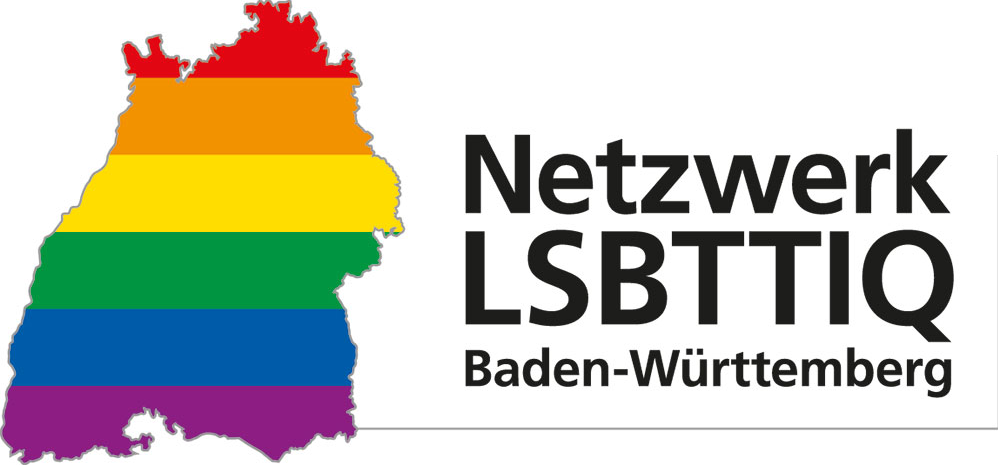 die Beratungsstelle		www.beratung-lsbttiq.netoder anLandesweite LSBTTIQ Beratung Netzwerk LSBTTIQ Baden-Württemberg Adlerstraße 1279098 Freiburglandesweite-beratung@netzwerk-lsbttiq.netRückmeldebogenSie haben sich im Rahmen der Beratung für lsbttiq Menschen Baden-Württemberg beraten lassen. Ihre Rückmeldung ist uns sehr wichtig! Bitte füllen Sie den Fragebogen aus, dann können wir unser Beratungsangebot überprüfen und gegebenenfalls verbessern. Wie bewerten Sie folgende Aspekte der Beratung für lsbttiq Menschen (Schulnoten: 1 sehr gut…. 6 ungenügend)Auffinden der Beratungsstelle		1    2    3    4    5    6 Terminvereinbarung			1    2    3    4    5    6 Wartezeit auf die erste Unterstützung	1    2    3    4    5    6 Wie wurden Sie beraten?   persönlich  	 telefonisch	 Videotelefonie	 E-Mail
  			  andere Form      
Von welcher Organisation (Beratungsstelle) wurde die Beratung angeboten? Organisation	     Ort		     Mein_e Berater_in hat mich auf Grund der eigenen Erfahrung als lsbttiq Mensch beraten. hat ein Studium und eine Beratungsausbildung absolviert. weiß nicht Wie viele Beratungskontakte (persönliche Termine, Videotelefonie, Telefonate oder E-Mail-Kontakte) hatten Sie? (bitte Kontakte zur Terminvereinbarung nicht mitzählen)        Über welchen Zeitraum hinweg waren diese Beratungskontakte?          Wochen        Monate Wie sehr stimmen Sie folgenden Aussagen zu: (1) voll und ganz/ sehr gut, (2) teilweise ja/gut, (3) eher nicht, (4) gar nichtIch wurde freundlich beraten. 						1 	2 	3 	4Meine Probleme und Anliegen wurden ernst genommen.		 	1 	2 	3 	4(1) voll und ganz/ sehr gut, (2) teilweise ja/gut, (3) eher nicht, (4) gar nichtIch habe das Gefühl, dass ich fachlich kompetent unterstützt wurde. 		1 	2 	3 	4Ich hatte ausreichend Gelegenheit, mein Anliegen darzustellen. 		1 	2 	3 	4Ich habe das Gefühl, in meinem Interesse beraten worden zu sein. 		1 	2 	3 	4In der Beratung wurde auf meine Situation und Wünsche eingegangen. 	1 	2 	3 	4Die Beratung hat mich gestärkt. 						1 	2 	3 	4Die Anregungen und Information, die ich bekommen habe, waren hilfreich. 	1 	2 	3 	4Ich wurde über Datenschutz und Verschwiegenheit aufgeklärt. 			1 	2 	3 	4Ich wurde über eine Beschwerdemöglichkeit informiert.			1 	2 	3 	4
(siehe www.beratung-lsbttiq.net)Ich wurde über die Beratungsstandards der Beratung für lsbttiq Menschen	1 	2 	3 	4
informiert. (siehe www.beratung-lsbttiq.net )Insgesamt bin ich mit den Leistungen der Beratungsstelle zufrieden.		1 	2 	3 	4Ich würde die Beratungsstelle bei Bedarf erneut in Anspruch nehmen. 		1 	2 	3 	4Ich würde die Beratungsstelle weiterempfehlen. 				1 	2 	3 	4Was hat Ihnen gut gefallen? / Was sollte beibehalten werden?Was hat Ihnen nicht gut gefallen? / Was sollte verbessert werden?
     Möchten Sie uns noch etwas sagen?				Möchten Sie uns noch etwas über sich persönlich verraten? (selbstverständlich freiwillig)Alter      	 Geschlecht      	sexuelle Orientierung      	Schulbildung/Beruf      	Mein Anliegen: 	Fragen zu sexueller Orientierung  	Fragen zu Geschlecht  Anderes Anliegen      Falls Sie uns Ihr Anliegen etwas näher beschreiben wollen:      Vielen Dank ! 